Тема: Популярные комбинации для смешанных единоборств и всестилевого каратэ 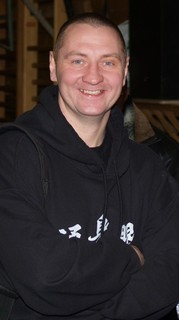 Мастер-класс проводит:
ИВАН ТИТЕНКОВ – Ханши, 8 Дан MMA ТСУ Шин Ген, 6 Дан Ашихара Интернэшнл Каратэ,
Президент Российской организации Микс-файт ТСУ Шин Ген, Национальный представитель и старший инструктор Международной Ассоциации ТСУ Шин Ген в России,

Официальный представитель профессиональной команды Сэмми Шилта в России,Многократный чемпион Мира и России по Ашихара-каратэ.
В программе мастер-класса: изучение и разбор популярных комбинаций ММА для Микс-файта и всестилевого каратэ (дисциплины «полный контакт в средствах защиты»).

Место и время проведения: 13 апреля  19.00.-21.00.,  с. Верхняя Хава Воронежской области, ул. Ленина, 12а  (ФОК «Дворец спорта Хава»). Стоимость:  500 руб.

Заявки на участие: somova13@mail.ru, т.8-905-052-10-35 Сомова Анна Александровна, т.8-906-671-28-63 Горшков Виктор Евгеньевич.Предварительная регистрация обязательна!